谈判项目技术、服务、商务及其他要求 （带“★”的参数需求为实质性要求，供应商必须响应并满足的参数需求，采购人、采购代理机构应当根据项目实际需求合理设定，并明确具体要求。）3.1、采购项目概况本项目共1个包，拟采购医院用家具一批。3.2、采购内容3.2.1标的清单采购包1：采购包预算金额（元）: 400,000.00采购包最高限价（元）: 391,761.20供应商报价不允许超过标的金额（招单价的）供应商报价不允许超过标的单价3.3、技术参数及要求采购包1：标的名称：儿童休息座椅标的名称：展示柜标的名称：鞋柜标的名称：病房储物柜标的名称：护士站柜子标的名称：储物架标的名称：儿童评估木制扶梯标的名称：陪护椅标的名称：多用桌标的名称：储物柜2标的名称：储物柜1标的名称：矮柜标的名称：定制对开柜门标的名称：定制药柜标的名称：药柜1标的名称：药柜2标的名称：单面药架标的名称：双面药架标的名称：检查床1标的名称：检查床2标的名称：床头柜1标的名称：床头柜2标的名称：学生用凳子标的名称：转凳标的名称：候诊椅标的名称：分诊台标的名称：更衣柜标的名称：鞋柜标的名称：四门衣柜标的名称：4格储物柜标的名称：定制衣柜标的名称：四门储物柜标的名称：标本置物架标的名称：仓库多层货架标的名称：器械柜标的名称：换鞋凳标的名称：高低值班床标的名称：排椅标的名称：侯诊椅标的名称：衣帽架标的名称：中式圆凳标的名称：候诊椅标的名称：诊断桌标的名称：诊断椅标的名称：中式床头柜标的名称：储物架1标的名称：储物架2标的名称：储物柜标的名称：讲桌标的名称：矮柜1标的名称：矮柜2标的名称：操作台3.4、商务要求3.4.1交货时间采购包1： 自合同签订之日起20日3.4.2交货地点和方式采购包1：成都大学附属医院指定地点（成都市）。3.4.3支付方式采购包1：一次付清3.4.4支付约定采购包1： 付款条件说明： 经安装且验收合格，根据实际验收数量，在收到符合采购人要求的发票（据实支付） ，达到付款条件起 10 日内，支付合同总金额的 100.00%。3.4.5验收标准和方法采购包1：1供应商送货后，采购人对所有物品进行检查验收，如果发现数量不足、规格型号不符或有质量等问题，中标供应商负责按照采购人的要求采取补足或更换（5天内完成）等处理措施，并承担由此发生的一切损失和费用。连续两次项目验收不合格的，采购人可终止合同，由此带来的一切损失由中标供应商承担； 2在交货时，中标供应商应向采购人提供产品原材料进货凭证、原材料检验报告（原件）； 3货物进场安装前，中标供应商需组织第三方检测机构对采购人提供的安装场地进行环境检测实验（甲醛释放量检测），货物进场安装后再次组织第三方检测机构对安装场地进行环境检测实验（甲醛释放量检测）。如检测后的有害物质释放量超过国家标准的，要求中标供应商进行整改治理或者退换货，所有的检测费用及整改、退还产生的费用由供应商承担。3.4.6包装方式及运输采购包1：涉及的商品包装和快递包装，均应符合《商品包装政府采购需求标准（试行）》《快递包装政府采购需求标准（试行）》的要求，包装应适应于远距离运输、防潮、防震、防锈和防野蛮装卸，以确保货物安全无损运抵指定地点。3.4.7质量保修范围和保修期采购包1： 1、为保证产品质量，投标人交货时采购方有权要求提供满足以上检测标准中所有要求的检测报告或现场抽样送检（产生的费用由中标供应商承担），作为合格产品验收依据，待检测报告结果合格则视为此产品验收合格。 2、该批家具需根据采购方要求定制颜色。 3、该批家具尺寸、样式及数量可能与采购需求有误差，实际制作尺寸、样式、数量必须以现场为准。 4、本项目尺寸及数量均为预估，以实际量为准，最终结算金额不超过本项目最高限价。 5、质量保修期为货物验收合格之日起不少于5年。 6、供应商为本项目提供的所有产品、辅材，均通过国家强制性产品认证并取得认证证书。 7、供应商为本项目提供的所有产品、辅材符合现行的强制性国家相关标准、行业标准。 8、为本项目实施涉及的商品包装和快递包装，均应符合财政部等三部门联合印发商品包装和快递包装政府采购需求标准（试行）（财办库[2020]123号）的要求，包装应适应于远距离运输、防潮、防震、防锈和防野蛮装卸，以确保货物安全无损运抵指定地点。由于包装不善所引起的货物损失均由供应商承担。 9、所有家具生产工序均满足《固定污染源排污许可分类管理名录》的要求。 10、本项目报价产品使用的原辅材料应满足《低挥发性有机化合物含量涂料产品技术要求》（GBT 38597-2020）。3.4.8违约责任及解决争议的方法采购包1：1、甲方违约责任 （1） 甲方无正当理由拒收货物的，甲方应偿付合同总价百分之十的违约金； （2） 甲方逾期支付货款的，除应及时付足货款外，应向乙方偿付欠款总额万分之一/天的违约金；逾期付款超过30天的，乙方有权终止合同； （3） 甲方偿付的违约金不足以弥补乙方损失的，还应按乙方损失尚未弥补的部分，支付赔偿金给乙方。 2、乙方违约责任 （1）乙方交付的货物质量不符合合同规定的，乙方应向甲方支付合同总价的百分之十的违约金，并须在合同规定的交货时间内更换合格的货物给甲方，否则，视作乙方不能交付货物而违约，按本条本款下述第“（2）”项规定由乙方偿付违约赔偿金给甲方。 （2）乙方不能交付货物或逾期交付货物而违约的，除应及时交足货物外，应向甲方偿付逾期交货部分货款总额的万分之一/天的违约金；逾期交货超过15天，甲方有权终止合同，乙方则应按合同总价的百分之二十的款额向甲方偿付赔偿金，并须全额退还甲方已经付给乙方的货款及其利息。 （3）乙方货物经甲方送交具有法定资格条件的质量技术监督机构检测后，如检测结果认定货物质量不符合本合同规定标准的，则视为乙方没有按时交货而违约，乙方须在20天内无条件更换合格的货物，如逾期不能更换合格的货物，甲方有权终止本合同，乙方应另付合同总价的百分之二十的赔偿金给甲方。 （4）乙方保证本合同货物的权利无瑕疵，包括货物所有权及知识产权等权利无瑕疵。如任何第三方经法院（或仲裁机构）裁决有权对上述货物主张权利或国家机关依法对货物进行没收查处的，乙方除应向甲方返还已收款项外，还应另按合同总价的百分之 二十向甲方支付违约金并赔偿因此给甲方造成的一切损失。 （5）乙方偿付的违约金不足以弥补甲方损失的，还应按甲方损失尚未弥补的部分，支付赔偿金给甲方。3.5其他要求采购包1：无序号标的名称数量标的金额 （元）计量单位所属行业是否核心产品是否允许进口产品是否属于节能产品是否属于环境标志产品1儿童休息座椅12.2010,614.00米工业是否否是2展示柜2.001,980.00组工业是否否是3鞋柜1.001,300.00组工业是否否是4病房储物柜11.545,770.00米工业是否否是5护士站柜子5.642,707.20米工业是否否是6储物架2.002,000.00组工业是否否是7儿童评估木制扶梯1.002,000.00套工业是否否是8陪护椅8.003,920.00个工业是否否是9多用桌20.0014,000.00张工业是否否是10储物柜21.00750.00组工业是否否是11储物柜11.00650.00组工业是否否是12矮柜6.002,520.00组工业是否否是13定制对开柜门4.002,000.00张工业是否否是14定制药柜4.005,200.00张工业是否否是15药柜11.001,100.00组工业是否否是16药柜29.009,900.00组工业是否否是17单面药架3.005,400.00组工业是否否是18双面药架2.005,200.00组工业是否否是19检查床110.004,500.00张工业是否否是20检查床28.003,600.00张工业是否否是21床头柜149.0022,050.00个工业是否否是22床头柜23.001,350.00个工业是否否是23学生用凳子18.001,080.00个工业是否否是24转凳20.002,600.00个工业是否否是25候诊椅410.00143,500.00个工业是否否是26分诊台1.001,800.00组工业是否否是27更衣柜3.002,580.00组工业是否否是28鞋柜2.001,980.00组工业是否否是29四门衣柜2.001,740.00组工业是否否是304格储物柜2.002,200.00组工业是否否是31定制衣柜4.684,680.00米工业是否否是32四门储物柜8.008,800.00组工业是否否是33标本置物架1.00680.00个工业是否否是34仓库多层货架20.0014,400.00组工业是否否是35器械柜1.001,900.00组工业是否否是36换鞋凳2.001,360.00张工业是否否是37高低值班床10.0010,000.00套工业是否否是38排椅1.001,200.00张工业是否否是39侯诊椅5.004,100.00组工业是否否是40衣帽架2.00520.00个工业是否否是41中式圆凳34.0011,560.00个工业是否否是42候诊椅11.0014,960.00张工业是否否是43诊断桌11.0022,000.00张工业是否否是44诊断椅11.008,800.00个工业是否否是45中式床头柜15.009,750.00个工业是否否是46储物架11.002,400.00组工业是否否是47储物架21.002,400.00组工业是否否是48储物柜2.002,000.00组工业是否否是49讲桌1.001,360.00张工业是否否是50矮柜12.001,200.00组工业是否否是51矮柜22.001,200.00组工业是否否是52操作台1.00500.00张工业是否否是 参数性质 序号 技术参数与性能指标1 参数性质 序号 技术参数与性能指标1 参数性质 序号 技术参数与性能指标1 参数性质 序号 技术参数与性能指标1 参数性质 序号 技术参数与性能指标1 参数性质 序号 技术参数与性能指标1 参数性质 序号 技术参数与性能指标1 参数性质 序号 技术参数与性能指标1 参数性质 序号 技术参数与性能指标1 参数性质 序号 技术参数与性能指标1 参数性质 序号 技术参数与性能指标1 参数性质 序号 技术参数与性能指标1 参数性质 序号 技术参数与性能指标1 参数性质 序号 技术参数与性能指标1 参数性质 序号 技术参数与性能指标1 参数性质 序号 技术参数与性能指标1 参数性质 序号 技术参数与性能指标1 参数性质 序号 技术参数与性能指标1 参数性质 序号 技术参数与性能指标1 参数性质 序号 技术参数与性能指标1 参数性质 序号 技术参数与性能指标1 参数性质 序号 技术参数与性能指标1 参数性质 序号 技术参数与性能指标1 参数性质 序号 技术参数与性能指标1 参数性质 序号 技术参数与性能指标1 参数性质 序号 技术参数与性能指标1 参数性质 序号 技术参数与性能指标1 参数性质 序号 技术参数与性能指标1 参数性质 序号 技术参数与性能指标1 参数性质 序号 技术参数与性能指标1 参数性质 序号 技术参数与性能指标1 参数性质 序号 技术参数与性能指标1 参数性质 序号 技术参数与性能指标1 参数性质 序号 技术参数与性能指标1 参数性质 序号 技术参数与性能指标1 参数性质 序号 技术参数与性能指标1 参数性质 序号 技术参数与性能指标1 参数性质 序号 技术参数与性能指标1 参数性质 序号 技术参数与性能指标1 参数性质 序号 技术参数与性能指标1 参数性质 序号 技术参数与性能指标1 参数性质 序号 技术参数与性能指标1 参数性质 序号 技术参数与性能指标1 参数性质 序号 技术参数与性能指标1 参数性质 序号 技术参数与性能指标1 参数性质 序号 技术参数与性能指标1 参数性质 序号 技术参数与性能指标1 参数性质 序号 技术参数与性能指标1 参数性质 序号 技术参数与性能指标1 参数性质 序号 技术参数与性能指标1 参数性质 序号 技术参数与性能指标1 参数性质 序号 技术参数与性能指标1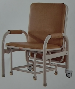 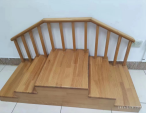 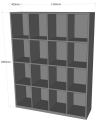 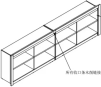 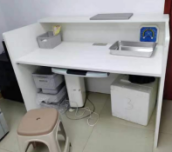 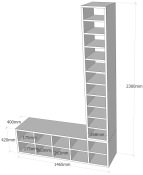 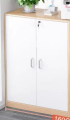 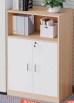 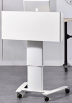 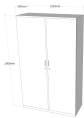 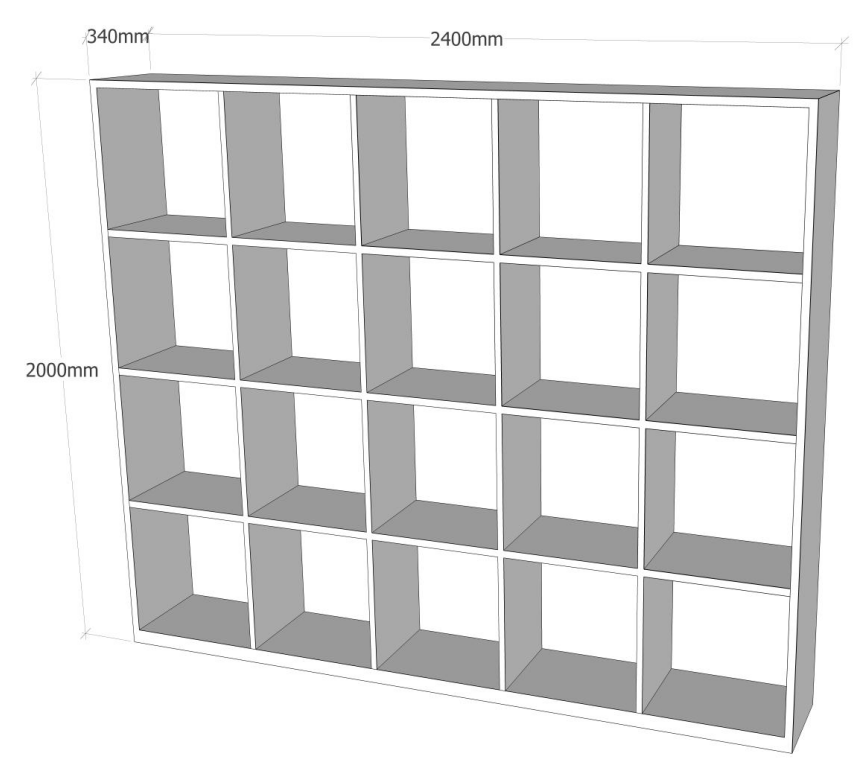 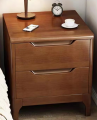 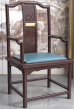 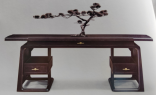 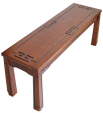 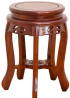 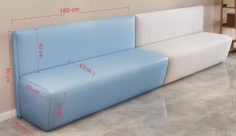 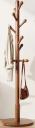 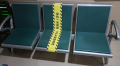 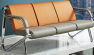 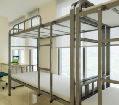 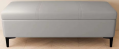 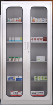 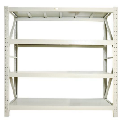 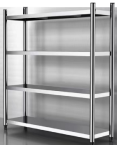 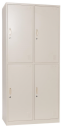 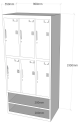 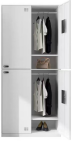 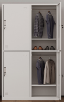 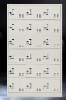 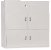 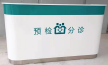 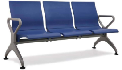 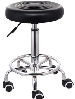 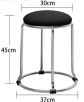 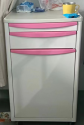 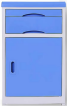 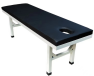 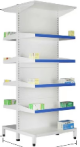 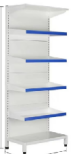 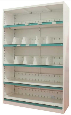 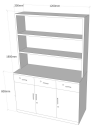 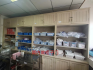 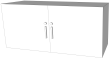 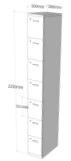 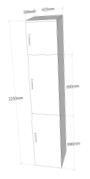 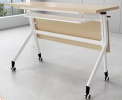 